CSX450 Social NetworkL-T-P-Cr: 3-0-0-3Pre-requisites: NoneObjective/Overview:Students should be able to understand various social network models and their applications in analysis.To enhance their Personal Learning Networks, improve their digital footprints, and develop academically and professionally.Course Outcomes:At the end of the course, a student should be able to:UNIT I: Introduction to social network:						         Lectures: 5What is Social Media Mining, New Challenges for Mining, Book Overview and Reader’s Guide. Graph Essentials: Graph basics: nodes, edges, degree and degree distribution; graph representation, types of graph, connectivity in graphs, special graphs, graph algorithms.UNIT II: Network Measures:  							        Lectures: 5 Centrality: Degree centrality, Eigenvector Centrality, Katz Centrality, PageRank, Betweenness Centrality, Closeness Centrality, Group Centrality; Transitivity and Reciprocity, Balance and Status, Similarity. UNIT III: Network Models: 							         Lectures: 7Properties of Real-World Networks, Degree Distribution, Clustering Coefficient, Average Path Length, Random Graphs, Evolution of Random Graphs, Properties of Random Graphs, Modeling Real-World Networks with Random Graphs, Small-World Model, Properties of the Small-World Model, Modeling Real-World Networks with the Small-World Model, Preferential Attachment Model, Properties of the Preferential Attachment Model, Modeling Real-World Networks with the Preferential, Attachment Model.UNIT IV: Data Mining Essentials: 							        Lectures: 7Data, Data Quality, Data Pre-processing, Data Mining Algorithms, Supervised Learning, Decision Tree Learning, Naive Bayes Classifier, Nearest Neighbour Classifier, Classification with Network Information, Regression, Supervised Learning Evaluation, Unsupervised Learning, Clustering Algorithms, Unsupervised Learning Evaluation. UNIT V: Community Analysis: 							         Lectures: 5Community Detection, Community Detection Algorithms, Member-Based Community Detection, Group-Based Community Detection, Community Evolution, How Networks Evolve, Community Detection in Evolving Networks, Community Evaluation, Evaluation with Ground Truth,  Evaluation without Ground Truth. UNIT VI: Information Diffusion in Social Media:                                                         Lectures: 7Herd Behaviour, Bayesian Modeling of Herd Behaviour, Intervention, Information Cascades, Independent Cascade Model (ICM), Maximizing the Spread of Cascades, Intervention, Diffusion of Innovations, Innovation Characteristics, Diffusion of Innovations Models, Modeling Diffusion of Innovations, Intervention, Epidemics, Definitions, SI Model, SIR Model, SIS Model, SIRS Model, Intervention.UNIT VII: Influence and Homophily 						         Lectures: 3Measuring Assortativity, Measuring Assortativity for Nominal Attributes, Measuring Assortativity for Ordinal Attributes, Influence, Homophily, Distinguishing Influence and Homophily.UNIT VIII: Recommendation in Social Media:                                                           Lectures: 2Challenges, Classical Recommendation Algorithms, Recommendation Using Social Context, Evaluating Recommendations.UNIT IX: Behaviour Analysis: 						         	        Lectures: 3Individual Behaviour, Collective Behaviour, Collective Behaviour Analysis, Collective Behaviour Modeling, Collective Behaviour Prediction.Text/Reference Books:Social Media Mining: An Introduction by Reza Zafarani, Mohammad Ali Abbasi, Huan Liu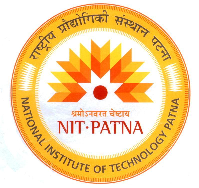 DEPARTMENT OF COMPUTER SCIENCE & ENGINEERINGNATIONAL INSTITUTE OF TECHNOLOGY PATNA Ashok Raj Path,  800 005 (Bihar),      Phone No.: 0612 – 2372715, 2370419, 2370843, 2371929, 2371930, 2371715 Fax – 0612- 2670631 Website: www.nitp.ac.inSl. NoOutcomeMapping to POsCreate and use at least six different social media accounts for academic and professional developmentPO2, PO3 Analyze their social media accounts in order to create and maintain a positive digital footprint.PO2, PO3